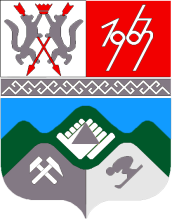 КЕМЕРОВСКАЯ ОБЛАСТЬТАШТАГОЛЬСКИЙ МУНИЦИПАЛЬНЫЙ РАЙОНАДМИНИСТРАЦИЯ  ТАШТАГОЛЬСКОГО МУНИЦИПАЛЬНОГО РАЙОНАПОСТАНОВЛЕНИЕот «22» января 2018 года № 38-пО внесении изменений в постановление администрации Таштагольского муниципального района от 03.07.2012 г. № 527-п «Об утверждении Положения об оплате труда работников Муниципального казенного учреждения «Управление жилищно – коммунального хозяйства Таштагольского района»В соответствии с постановлением администрации Таштагольского муниципального района от 07.12.2017 г. № 967-п «Об увеличении окладов (должностных окладов), ставок заработной платы работников муниципальных учреждений Таштагольского муниципального района» администрация Таштагольского муниципального района постановляет:Внести в постановление администрации Таштагольского муниципального района от 03.07.2012 г. № 527-п «Об утверждении Положения об оплате труда работников Муниципального казенного учреждения «Управление жилищно – коммунального хозяйства Таштагольского района» следующие изменения:Приложение № 1 к Положению об оплате труда работников муниципального казенного учреждения «Управление жилищно – коммунального хозяйства Таштагольского района» изложить его в новой редакции (Приложение № 1)Настоящее Постановление опубликовать в газете «Красная Шория» и на официальном сайте Администрации «Таштагольского муниципального района» в сети Интернет.Контроль за исполнением настоящего постановления возложить на заместителя Главы Таштагольского муниципального района по экономике В.С. Швайгерт.Настоящее постановление вступает в силу с момента его официального опубликования и распространяет свое действие на отношения, возникшие с 01.12.2017 г.Глава Таштагольского муниципального района                                                                В. Н. МакутаПриложение № 1к постановлению администрации Таштагольского муниципального районаот «22» января 2018 года № 38-пРАЗМЕРЫ ОКЛАДОВ (ДОЛЖНОСТНЫХ ОКЛАДОВ) РАБОТНИКОВ МУНИЦИПАЛЬНОГО КАЗЕННОГО УЧРЕЖДЕНИЯ «УПРАВЛЕНИЕ ЖИЛИЩНО-КОММУНАЛЬНОГО ХОЗЯЙСТВА ТАШТАГОЛЬСКОГО РАЙОНА»№ п/пДолжности, отнесенные к профессионально-квалификационной группеДолжностной оклад1Начальник11 9002Начальник  отдела (гл. бухгалтер)10 1253Начальник экономического отдела10 1254Заместитель  начальника  эконом. отдела9 0595Начальник  юридического отдела10 125